You will be altering code in the Coin Toss Simulator application 
from Master 8a–f. Remember: you must be logged in to save your work in your 
Scratch account.https://scratch.mit.edu/projects/719300889/editor/Note: 
For Challenge 4, you will need access to a spreadsheet program. Challenge 1: Obtaining Input from the UserAlter the code so the user can enter the number of trials 
they want when prompted. Hint:
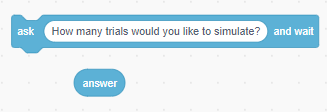 Challenge 2: Simulating an Unfair CoinIn the simulator for Master 8a–f, you worked with two fair coins. 
This means that each coin is equally likley to land heads as tails. How could you alter the code so that one of the coins is unfair? 
That is, one coin is slightly weighted, which means it is more likely to land one way than the other.Alter the code so the firstCoin has a  probability of landingheads and  probability of landing tails.
Test the program with a large number of trials. 
How does the change affect the experimental probabilities? 
Use a tree diagram to explain.Hint:Change the pick random range for the firstCoin variable 
to include three possibilities (0 to 2).
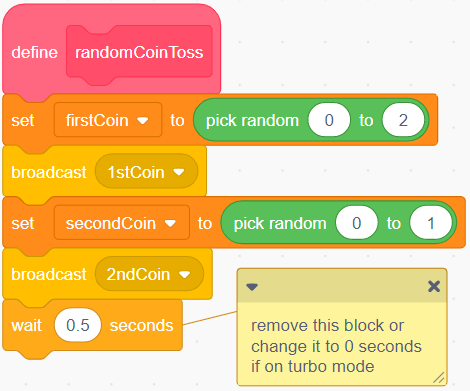 Alter the code so the first coin has  probability of landingheads and  probability of landing tails.
Test the program with a large number of trials. 
How does the change affect the experimental probabilities? 
Is it what you expected? Explain.Challenge 3: Considering HT and TH as Separate OutcomesSuppose you toss two different coins, such as a nickel and a dime. In this case, HT and TH are not the same result.Alter the code so HT and TH are separate outcomes.What are the theoretical probabilities with HT and TH as 
separate outcomes?Check to see if your experimental probabilities match what 
is expected. Hint: 
You will need to make additional variables, keep track of the 
number of times they occur, and calculate their probabilities.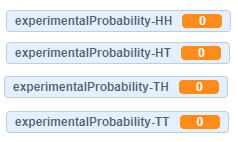 Challenge 4: Exporting and Graphing the Experimental OutcomesIf you have access to a spreadsheet program such as Google Sheets or Microsoft Excel, you can export data from the list that 
is created by the simulator in Master 8a–f and generate bar graphs 
to show the results.1. Run the coin toss simulator from Master 8a–f with 1000 trials.2. Right click on the TossCombo List on the Stage 
    and select export.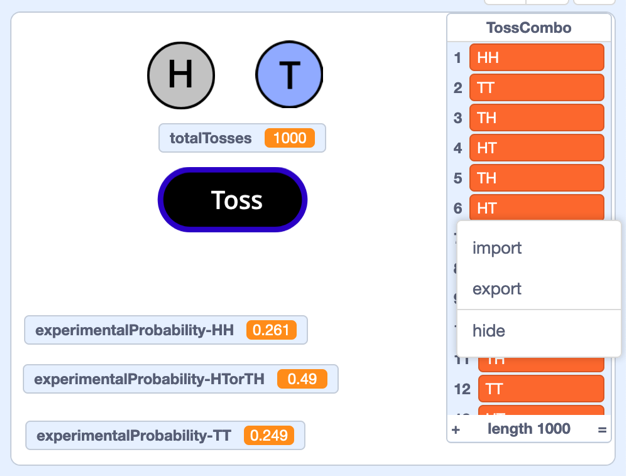 3. Save the TossCombo text file in a folder to use later.
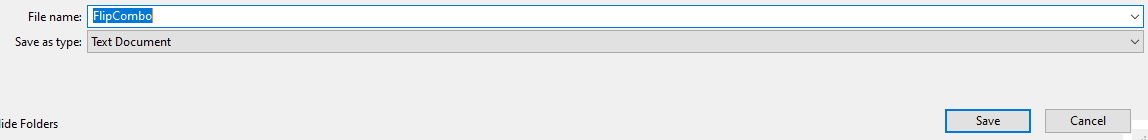 4. Now you can import the data into the spreadsheet program you
    use and use the spreadsheet’s charting functions to graph them.5. If you completed Challenge 3, you can follow a similar process 
    to export and graph the results of a simulation involving 
    an unfair coin. 
    Predict what the graph will look like when your first coin has       probability of landing heads and  probability of landing tails.